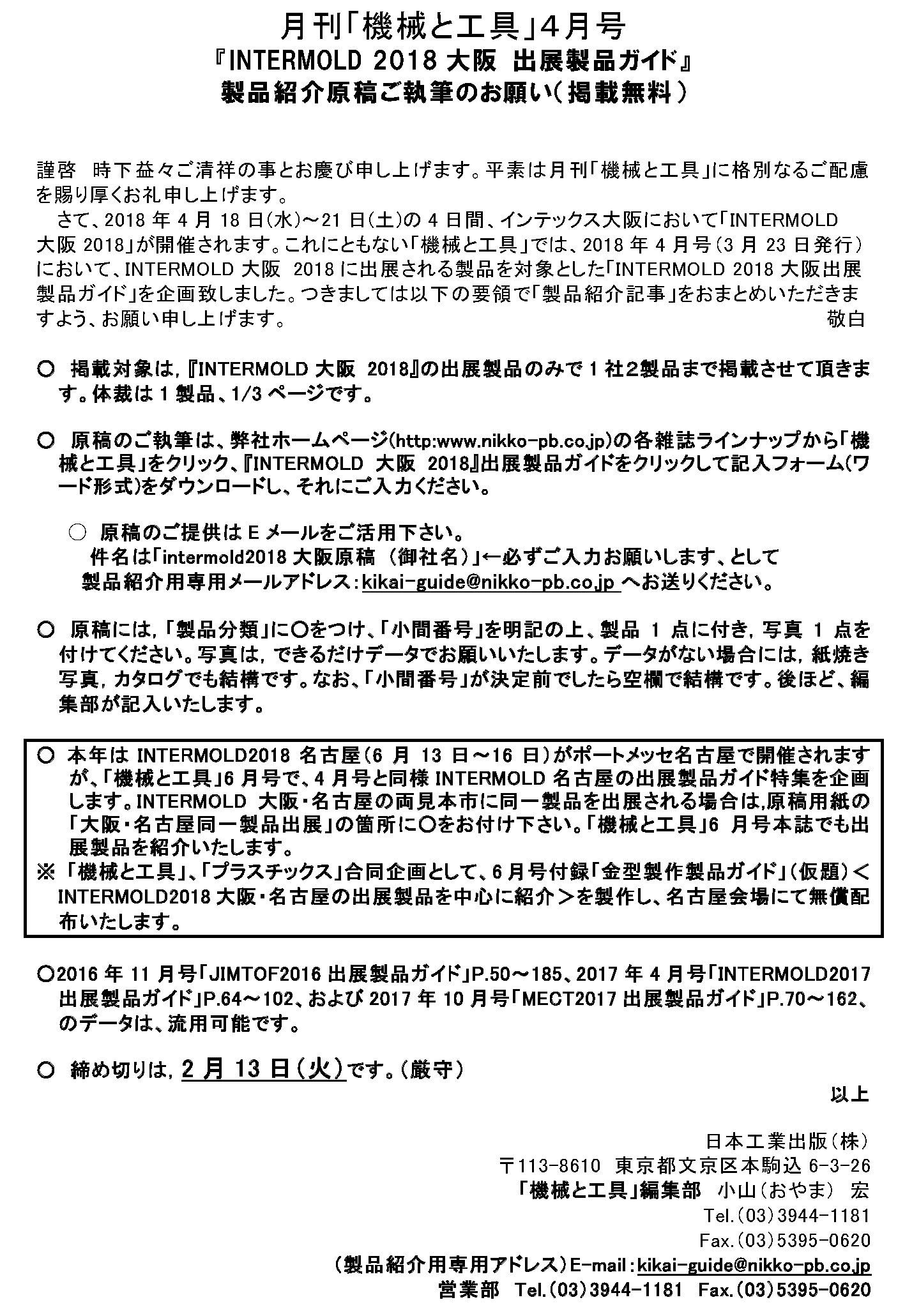 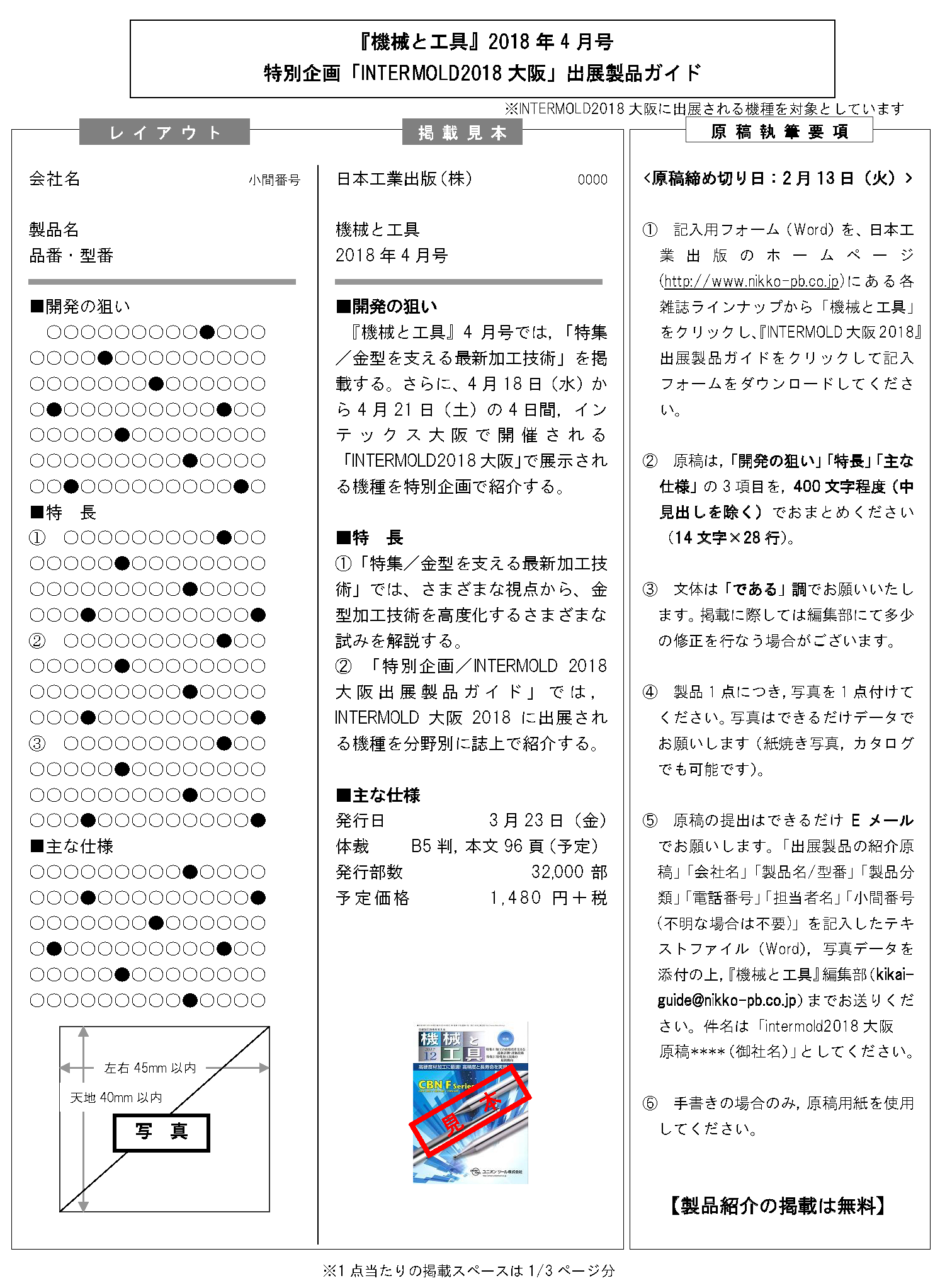 ■「機械と工具」2018年4月号会 社 名担 当 者電話番号分　　類工作機械／工具･ツーリング／システム,CAD/CAM･制御機器／計測･工作用機器,その他周辺機器出展小間番号製 品 名型　　番